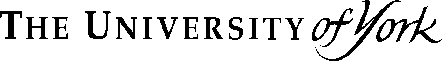                                                                                                     Social Policy Research UnitCHILD POVERTY IN THE NORTH EAST REGIONA Report for the Child Poverty Action GroupJonathan Bradshaw January 2020SOCIAL POLICY RESEARCH UNIT, UNIVERSITY OF YORK, HESLINGTON, YORK, YO10 5DD, UK Tel: ++44 1904 321239, email: jonathan.bradshaw@york.ac.ukSUMMARYThe NE has the second highest low income and deprivation rate after inner London.The NE  child income poverty rate (before housing costs) at the 50% threshold was the same as the average for England but at the 60% threshold the NE had the equal second highest rate after the West Midlands and at the 70% threshold the NE had the equal highest child income poverty rate with the West Midlands.After housing costs inner London has the highest child income poverty rate on all thresholds but the NE had the second highest child poverty rate at 60% and 70% thresholds.The NE is the region with the highest proportion of households with children lacking on  8 out of the 20 deprivation items.The material deprivation and low-income rate in the NE has risen and fallen since the mid-2000s. But the NE had the highest rate in the most recent period.Child poverty both before and after housing costs fell in the NE after the mid-2000s but have been rising again since 2012/13-2014/15. In the period 2005/6-2007/8 the NE had the highest child poverty rate BHC and second equal highest AHC after London. By the most recent period the NE had the equal second highest child income poverty rate BHC and the second highest AHC at the 60% threshold.Newcastle central constituency has the highest child poverty rates in the NE both before and after housing costs. It is notable that a number of constituencies that changed from Labour to Conservative in the 2019 election have quite high rates.Middlesbrough local authority has the highest child poverty rate in the NE BHC and Middlesbrough and Newcastle-upon-Tyne have the highest child poverty rate AHC. Before housing costs four wards in Middlesbrough and four wards in Newcastle are in the top 20 wards in the NE. After housing costs Newcastle has the highest four wards and seven wards in the highest 20.22.7% of LSOAs in the NE are in first decile of the national distribution of LSOAs with the highest levels of child poverty. In contrast only 6.8% of LSOAs in the NE fall into 10th decile with the lowest child poverty rates. Indeed, two local authorities Hartlepool and Middlesbrough have no LSOAs in the 10th decile and they both have more than half their LSOAs in the 1st or 2nd deciles. Newcastle has the highest levels of inequality in child poverty between its LSOAs. INTRODUCTIONThis report is an update of two previous reports on child poverty in the North East (NE) Region produced in 2008 and 2015. The report is in three parts:Part 1 is an analysis of the Family Resources Survey and compares the prevalence of child income poverty and deprivation in the North East with other regions. It also traces child income poverty and deprivation in the North East over time.Part 2 presents the local authority and constituency level data on child poverty derived from the most recent End Child Poverty analysis of local area child poverty rates.  These are based on the Index of Deprivation affecting children (IDACI) (which was also part of the index of child well-being) updated by Hirsch for End Child Poverty at local authority, constituency and ward level using Labour Force Survey data on changes in the proportion of children in employed and non-employed families at local authority level. Hirsch and Valadez  have since introduced further adjustments to their methods.Part 3 presents the IDACI child poverty data at LSOA level in the North East derived from the latest Index of Deprivation 2019. PART 1: Analysis of the Family Resources SurveyThe official data on child poverty is Households below average income (HBAI), based on the Family Resources Survey (FRS). The published data on child poverty at regional level in HBAI is the average of three years, because there are too few cases for robust estimates in one year (children in the NE only represent 4.3 per cent of all children in the UK).  Table 1.1: Compares the latest main poverty and deprivation rates by region. The NE has the second highest low income and deprivation rate after inner London, but the NE’s severe low income and deprivation rate is the same as the average for England. Similarly, the income poverty rate (all before housing costs) at the 50% thresholds was the same as the average for England but at the 60% threshold the NE had the equal second highest rate after the West Midlands and at the 70% threshold the NE had the equal highest poverty rate with the West Midlands.  After housing costs inner London has the highest child poverty rate on all thresholds but the NE had the second highest child poverty rate at 60% and 70% thresholds.The HBAI does not publish a breakdown of the 20 individual deprivation items by region but in our own analysis of the FRS for 2017/18 we found that NE was the region with the highest proportion of children in households lacking: the ability to keep the accommodation warm enough (11.5%), holidays away from home one week a year not staying with relatives (46.2%), an ability to replace any worn out furniture (35.8%), ability to replace or repair broken electrical goods (29.6%), money to spend each week on yourself, not on your family (39.7%), a holiday away from home at least 1 week a year with family (38.9%), a hobby or leisure activity (10.2%), and to go on a school trip at least once a term (6.3%).Table 1.1: Main indicators of deprivation and poverty 2015/16-2017/18Source: HBAI Table 4.6dbTable 1.2 gives the changes in regional child income poverty rates  over time (at the 60% threshold). Child poverty both before and after housing costs fell in the NE in the earlier periods but have been rising again since 2012/13-2014/15. In the first period the NE had the highest child poverty rate BHC and second equal highest AHC after London. By the most recent period the NE had the equal second highest child income poverty rate BHC and the second highest AHC.Table 1.2: Percentage of children living in households with less than 60 per cent of contemporary median household income, by region and country, United KingdomSource: HBAI Table 4.16tsThe HBAI does not publish a time series for the low income and deprivation rates but in Table 1.3 we have extracted and compared data for three periods. The material deprivation and low-income rate rose and then fell over the time periods. But the NE had the highest rate in the most recent period. The deprivation and severe rate fell and the NE no longer has the highest rate.Table 1.3: Low income and deprivation over time.Source: Extracted from selected HBAI reports.PART 2: Child poverty in the NE at local authority and constituency level.Table 2.1 gives the child poverty rates in the NE constituencies before and after housing costs. Newcastle central has the highest child poverty rates both before and after housing costs. It is notable that a number of constituencies that changed from Labour to Conservative in the 2019 election have quite high rates Blyth Valley (32%), Bishop Auckland (39%), Sedgefield (36%), Redcar (33%), Durham North West (35%), Darlington (35%) and Stockton South (30%) - all after housing costs. There is also ward level data for each of these constituencies.Table 2.1: Child poverty rates 2017/18 by constituencyTable 2.2 gives the child poverty rates by upper tier local authority. Middlesbrough has the highest child poverty rate in the NE BHC and Middlesbrough and Newcastle-upon-Tyne have the highest child poverty rate AHC. Table 2.2: Child poverty in the NE by local authorityThere is also ward level data available. Table 2.3 gives the highest 20 wards by their child income poverty rates BHC. Middlesbrough has four wards in this list as does Newcastle. Figure 2.1 shows the whole distribution of wards.Table 2.3: Highest 20 NE wards child income poverty rates BHC out of 353 wards.Figure 2.1: Distribution of all NE wardsAfter housing costs Newcastle has the highest four wards and seven wards in the highest 20. Figure 2.2 gives the full distributionTable 2.4: Highest 20 NE wards child income poverty rates AHC out of 353 wardsFigure 2.2: Distribution of all NE wardsPART 3: Child poverty at LSOA level using the IDACI index in the Index of Deprivation 2019.There are 1585 LSOAS in the NE. In Table 3.1 we place these in the national decile rank of  the 32844 LSOAs nationally. Instead of 10% being in the bottom (highest child poverty rate) decile 22.7% in the NE are. Thus, the NE LSOAs are twice as likely to have the highest levels of child poverty. In contrast only 6.8% of LSOAs in the NE fall into 10th decile with the lowest child poverty rates. Indeed, two local authorities Hartlepool and Middlesbrough have no LSOAs in the 10th decile and they both have more than half their LSOAs in the 1st or 2nd deciles. It is also interesting to observe how unequal local authorities are. Newcastle for example has 30.7% of LSOAs in the poorest decile and 13.9% in the richest decile.Table 3.1: Decile distribution of LSOAs in the NEThis can be seen in summary in Table 3.2 where Newcastle’s standard deviation is the highest of all local authorities in the NE. Also, North Tyneside and Northumberland have the highest mean and a higher than average standard deviation indicating high degrees of inequality in the child poverty rates of their LSOAs. In contrast LSOAs in Middlesbrough tend to have higher rates of child poverty but less difference  across the local areas.Table 3.2: NE LSOAs mean and standard deviationMaterial deprivation and low incomeMaterial deprivation and severe low incomeIncome thresholds - Below 50% median BHC Income thresholds - Below 60% median BHCIncome thresholds - Below 70% median BHCIncome thresholds - Below 50% medianAHC Income thresholds - Below 60% medianAHCIncome thresholds - Below 70% median Millions   England12411203220314111.6     North East1741125411935460.5     North West1561425382032441.5     Yorkshire and the Humber1461224382030421.1     East Midlands1241221341928391.0     West Midlands1351226412134461.3     East831017281827351.3     London1361119292737472.0         Inner1891523333344520.6         Outer104918262434441.3     South East73915231725331.9     South West103715271525371.1  Wales1221020371929410.6  Scotland1151120311724341.0  Northern Ireland821021361324350.4All children612512223320304013.805/06-07/0806/07-08/0907/08-09/1008/09-10/1109/10-11/1210/11-12/1311/12-13/1412/13-14/1513/14-15/1614/15-16/1715/16-17/18Before Housing CostsRegion/Country (3-year average)  England2222212018171718181920     North East2829272522211819202425     North West2626252221212121212325     Yorkshire and the Humber2627262623222121222324     East Midlands2525231917151619212221     West Midlands2729292824212021232426     East1516161614131515161617     London2323212018171817171719     South East1615141313131312131515     South West1717171614141517171515  Wales2726262323222220201920  Scotland2121201917171616171920  Northern Ireland2323252423212223232321All children (per cent)32222222018181718191920After Housing CostsRegion/Country (3-year average)  England3132313028282829293031     North East3334333128282626283335     North West3333333131303029303232     Yorkshire and the Humber3132323230292828293030     East Midlands3029292525232426292928     West Midlands3535363432292930333434     East2526262524232425252627     London4040393837373837373737     South East2626242222222325252625     South West2626262625242426262525  Wales3332333133323129302829  Scotland2425252422212122232424  Northern Ireland2625272626242525262624All children (per cent)331313029282727282930302006/07-2008/092008/09-2010/112015/16-2017/182006/07-2008/092008/09-2010/112015/16-2017/18Material deprivation and low incomeMaterial deprivation and low incomeMaterial deprivation and low incomeMaterial deprivation and sever low incomeMaterial deprivation and sever low incomeMaterial deprivation and sever low income  England17161254     North East20211764     North West21201566     Yorkshire and the Humber19211466     East Midlands19161254     West Midlands21211375     East of England1111843     London19151366     South East119733     South West14131043  Wales16201262  Scotland17151155  Northern Ireland1416862% of children living in poverty 2017/18% of children living in poverty 2017/18ConstituencyBefore HousingAfter HousingBerwick-upon-Tweed19%34%Bishop Auckland29%39%Blaydon19%31%Blyth Valley22%32%City of Durham22%31%Darlington26%37%Easington32%40%Gateshead30%42%Hartlepool29%36%Hexham14%25%Houghton and Sunderland South25%35%Jarrow22%32%Middlesbrough37%42%Middlesbrough South and East Cl22%33%Newcastle upon Tyne Central40%48%Newcastle upon Tyne East30%39%Newcastle upon Tyne North21%31%North Durham25%35%North Tyneside23%34%North West Durham23%35%Redcar23%33%Sedgefield25%36%South Shields28%36%Stockton North29%38%Stockton South19%30%Sunderland Central28%37%Tynemouth18%26%Wansbeck24%34%Washington and Sunderland West26%39%% of children living in poverty 2017/18% of children living in poverty 2017/18Local AuthorityBefore HousingAfter HousingCounty Durham26%36%Darlington24%35%Gateshead24%36%Hartlepool29%36%Middlesbrough32%39%Newcastle upon Tyne30%39%North Tyneside21%30%Northumberland20%31%Redcar and Cleveland23%34%South Tyneside25%34%Stockton-on-Tees24%34%Sunderland26%37%MiddlesbroughE05001497Middlehaven61.3%MiddlesbroughE05001504University61.3%Newcastle upon TyneE05001096Elswick56.9%Newcastle upon TyneE05001091Byker54.6%MiddlesbroughE05001489Gresham53.1%Newcastle upon TyneE05001111Westgate50.5%Newcastle upon TyneE05001113Wingrove49.2%Newcastle upon TyneE05001108Walker48.6%County DurhamE05007989Horden47.8%SunderlandE05001158Hendon46.9%Stockton-on-TeesE05001549Stockton Town Centre45.9%MiddlesbroughE05001494North Ormesby and Brambles Farm44.6%HartlepoolE05001480Stranton44.0%DarlingtonE05001572Northgate43.3%Redcar and ClevelandE05001509Grangetown43.2%County DurhamE05008017Woodhouse Close43.0%HartlepoolE05001474Owton42.9%South TynesideE05001148Simonside and Rekendyke42.2%County DurhamE05007998Peterlee East42.0%Stockton-on-TeesE05001544Norton South41.8%Newcastle upon TyneE05001111Westgate66.1%Newcastle upon TyneE05001091Byker56.3%Newcastle upon TyneE05001113Wingrove55.3%Newcastle upon TyneE05001096Elswick54.9%MiddlesbroughE05001497Middlehaven54.4%MiddlesbroughE05001504University54.4%DarlingtonE05001573Park East52.2%GatesheadE05001083Saltwell51.6%Newcastle upon TyneE05001108Walker50.2%MiddlesbroughE05001489Gresham50.1%Newcastle upon TyneE05001104Ouseburn49.3%SunderlandE05001169Sandhill49.1%Newcastle upon TyneE05001106South Heaton48.9%GatesheadE05001073Deckham48.9%MiddlesbroughE05001483Ayresome48.5%Stockton-on-TeesE05001540Mandale and Victoria48.1%SunderlandE05001163Redhill47.3%HartlepoolE05001474Owton47.3%SunderlandE05001158Hendon47.1%County DurhamE05007974Craghead and South Moor47.1%Decile of LSOA rankDecile of LSOA rankDecile of LSOA rankDecile of LSOA rankDecile of LSOA rankDecile of LSOA rankDecile of LSOA rankDecile of LSOA rankDecile of LSOA rankDecile of LSOA rankDecile of LSOA rankDecile of LSOA rankDecile12345678910Durham17.3%18.2%15.3%11.2%8.3%8.3%5.8%6.1%7.3%2.2%100%Darlington20.7%13.8%8.6%10.3%12.1%3.4%5.2%17.2%8.6%100%Gateshead13.6%15.2%14.4%11.2%12.0%8.8%4.0%9.6%6.4%4.8%100%Hartlepool45.3%9.4%1.9%1.9%11.3%7.5%1.9%11.3%9.4%100%Middlesbrough48.1%4.9%12.3%2.5%2.5%11.1%6.2%4.9%7.4%100%Newcastle30.7%12.0%8.4%6.6%4.2%6.0%7.8%4.2%6.0%13.9%100%North Tyneside10.2%16.5%12.6%4.7%4.7%11.0%5.5%11.0%7.1%16.5%100%Northumberland14.6%5.7%9.9%9.9%8.3%9.4%9.4%8.9%9.4%14.6%100%Redcar 27.8%10.1%8.9%11.4%8.9%7.6%7.6%6.3%8.9%2.5%100%South Tyneside33.7%15.8%9.9%9.9%5.0%5.0%6.9%4.0%5.0%5.0%100%Stockton19.1%13.6%9.1%6.4%10.0%5.5%10.0%10.9%11.8%3.6%100%Sunderland25.0%15.6%10.6%11.1%7.8%6.7%5.6%7.8%6.7%3.3%100%Total22.7%13.4%11.2%8.8%7.7%7.8%6.6%7.2%7.9%6.8%100%LAMeanStd. DeviationCounty Durham4.12.6Darlington4.73.2Gateshead4.62.7Hartlepool3.73.0Middlesbrough3.32.8Newcastle4.53.4North Tyneside5.53.2Northumberland5.63.1Redcar and Cleveland4.22.9South Tyneside3.62.9Stockton4.83.0Sunderland4.12.8Total4.53.0